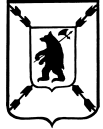                                             ЯРОСЛАВСКАЯ ОБЛАСТЬСОБРАНИЕ ДЕПУТАТОВПОШЕХОНСКОГО  МУНИЦИПАЛЬНОГО  РАЙОНА                      Р Е Ш Е Н И Е___10.  06.  2021_                                                                     №_116_    г. ПошехоньеОб  исполнении районного бюджетаза  1 квартал   2021  года                                  Заслушав информацию начальника Управления финансов Администрации  Пошехонского муниципального района Смирновой Е.С. «Об исполнении районного бюджета за  1 квартал  20201года», руководствуясь ст.22 Устава Пошехонского муниципального района, Собрание депутатов Пошехонского муниципального района РЕШИЛО:Отчет об исполнении районного бюджета за  1 квартал  2021 года принять к сведению.     2. Настоящее решение опубликовать в газете «Сельская новь» и на официальном сайте Администрации Пошехонского муниципального района в информационно-телекоммуникационной сети «Интернет».Глава Пошехонского муниципального района                             Н.Н. Белов           